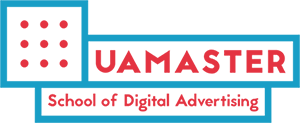 Розклад занять з 18 березнякурс «Контекстна реклама»Адреса: вул. Щекавицька, 30/39, 2 поверх, офіс 80Номер заняттяЧасЗаняттяВикладач18 березня(понеділок)18.30Завдання інтернет-маркетингу, оцінка ефективності рекламних кампаній. Реклама в контекстно-медійній мережі Google - теоріяЛ. Беглоян,В. Литвиненко19 березня(вівторок)18.30Створення рекламної кампанії в контекстно-медійній мережі Google. Пошукова реклама в Google - що це?Л. Беглоян,В. Литвиненко21 березня(четвер)18.30Розробка структури пошукових кампаній. Прогноз бюджету. Створення першої пошукової рекламної кампанії в Google AdsЛ. Беглоян,В. Литвиненко26 березня(вівторок)18.30Додавання оголошень, динамічні пошукові оголошення. Всі доступні види розширень в Google AdsЛ. Беглоян,В. Литвиненко28 березня (четвер)18.30Google Analytics. Зв'язок аккаунтів Google Analytics і Google Ads, імпорт конверсійЛ. Беглоян,В. Литвиненко2 квітня(вівторок) 18.30Робота з існуючою аудиторією сайту за допомогою Google AdsЛ. Беглоян,В. Литвиненко4 квітня
(четвер)18.30Заняття по роботі з програмою AdWords EditorЛ. Беглоян,В. Литвиненко8 квітня(понеділок)18.30Таргетована реклама в Facebook і Instagram. Підготовка до запускуМ. ФедоренкоВ. Литвиненко10 квітня(середа)18.30Запуск таргетованної реклами в Facebook і InstagramМ. ФедоренкоВ. Литвиненко12 квітня(п’ятниця)18.30Продовження запуску рекламних кампаній в Facebook і Instagram. Аналіз ефективності рекламних кампаній (NEW)М. ФедоренкоВ. Литвиненко15 квітня (понеділок)18.30Відеореклама в YouTube (NEW)Л. Беглоян,В. Литвиненко17 квітня
(середа)18.30Google Merchant Center. Підготовка до запуску (NEW)Л. Беглоян,В. Литвиненко19 квітня
(п’ятниця)18.30Запуск торгових кампаній в аккаунті Google Ads (NEW)Л. Беглоян,В. Литвиненко22 квітня(понеділок)18.30Аналіз, оптимізація рекламних кампаній в пошуку Google Ads. Прискорення рутинних процесів за допомогою автоматизаціїЛ. Беглоян,В. Литвиненко24 квітня(середа)18.30Аналіз і оптимізація КММ Google Ads. Робота з Google AnalyticsЛ. Беглоян,В. Литвиненко26 квітня(п’ятниця)18.30Перевірка знань і підведення підсумківЛ. Беглоян,В. Литвиненко